Правильно! Доброта — главное качество души человека! Добрый человек — ласковый, нежный, он всегда вежлив и внимателен к окружающим.Добрый человек проявляет сострадание, спешит на помощь. Добрый человек — щедрый, гостеприимный. Он делится игрушками, книжками, приглашает друзей в гости, угощает их, не скупясь.Что мы еще забыли с вами назвать из качеств доброго человека?Правильно! Добрый человек не грубит, не ругается, никогда не повышает голоса на другого. Он всегда держится ровно, спокойно, приветливо, с улыбкой. Я думаю, вы все встречались и встречаетесь с добрыми людьми.Назовите их! Верно! Мама, папа, бабушка, дедушка, воспитательница в детском саду, врач, который вас лечил, когда вы болели зимой, учитель в школе, ваши друзья и знакомые.Когда я думаю о доброте, то мне представляется чудесный прозрачный кристалл, у которого много разных граней, И каждая грань — светлое качество души.Послушайте стихотворение.Пожалуй, каждому качеству характера, из которого складывается доброта, можно подобрать другое, противоположное качество. Например, отзывчивый — черствый. Давайте вместе с вами продолжим этот ряд.Нежный — грубый.Терпеливый — поспешный.Участливый — безразличный.Щедрый — скупой.Миролюбивый — драчливый.Вежливый — невоспитанный.Усердный — ленивый.Ласковый — грубый.Милосердный — равнодушный.Дружелюбный — злобный.Молодцы! Правильно назвали отрицательные свойства характера, которые совсем не украшают человека.Русский народ сложил множество пословиц и поговорок о доброте. Очень известна пословица: «Мир не без добрых людей».Что она означает?Правильно! Всегда рядом с вами найдется добрый, отзывчивый человек! К нему и душа тянется. «К доброму душа тянется, навек с ним не расстанется» — еще одна пословица о доброте.«Добра желаешь, добро и делай». Как можно объяснить эту пословицу?Верно! Тот человек, что творит добро, взамен от людей тоже получает добро.«Добро творить — себя веселить», «Доброе дело два века живет», «Доброму человеку — что день, то и праздник», «Доброму человеку чужая болезнь к сердцу», «Живи добрее, будешь всем милее», «За добро добром и платят». Ребята! Попробуйте объяснить эти пословицы.Подумайте, как бы вы изобразили доброту.В виде солнышка! Ведь оно и светит, и греет, и жизнь на Земле всему дает.И в виде Цветика-семицветика. У него семь лепестков и каждый окрашен по-разному. Это напоминает нам разные свойства доброты — щедрость, ласку, любовь, нежность, мерность, миролюбие, гостеприимство.В виде зеленого луга и белых ромашек. Это тоже очень красиво! А ведь недаром говорится — «Где красота, там и доброта». Может, кто-то из вас нарисует портрет любимой мимы. Ведь как говорится в русской пословице: «Нет лучше дружка, чем родимая матушка».Доброта — это теплое сердце жизни! Она и спасает, и помогает, и в трудную минуту выручает. Будьте добрыми, ребята, и все вас будут любить! ВопросыКак вы понимаете, что такое доброта?Какие качества свойственны доброму человеку?Может ли добрый человек быть грубым, дерзким, наглым? Почему?Может ли добрый человек быть равнодушным к чужой беде?Назовите лучшие качества ваших друзей.Бывает ли так, что, имея все хорошие качества, добрый человек может обмануть другого или что-то сломать, испортить?Считаете ли вы себя добрым человеком?Как вы понимаете фразу «Спешите творить добро»?Почему стихотворение называется «Кристалл доброты»? Какие грани у этого кристалла?ДОБРОТА Дорогие друзья! Когда вы собираетесь куда-то идти или ехать, где вам предстоит встретиться с незнакомыми людьми, говорить с ними, может быть, даже жить с ними (например, в оздоровительном лагере), вы наверняка мечтаете встретиться с людьми добрыми, ласковыми, которые вас поймут, а если надо, и помогут. Не так ли?♦ Что же такое доброта? Кого мы называем добрым человеком?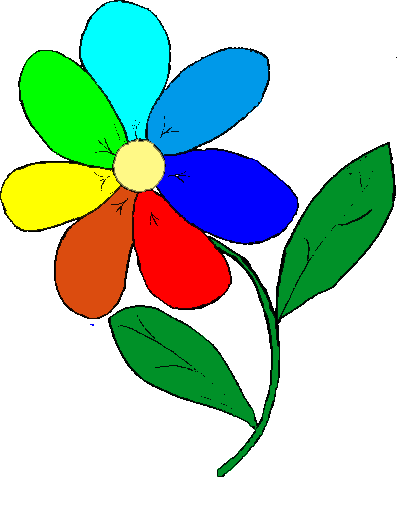 Кристалл добротыДоброта — хрустальный кристалл, У него немало граней. Он на солнце засверкал Разноцветными огнями.В первой грани — теплота, И любовь, и верность. Во второй же — чистота, Вежливость и щедрость. В третьей грани есть усердие, Состраданье, милосердие. А в четвертой — нежность, ласка, Песня тихая и сказка.В пятой грани — радость, счастье И душевное участие. Светится, горит кристалл, Словно сердцем твоим стал.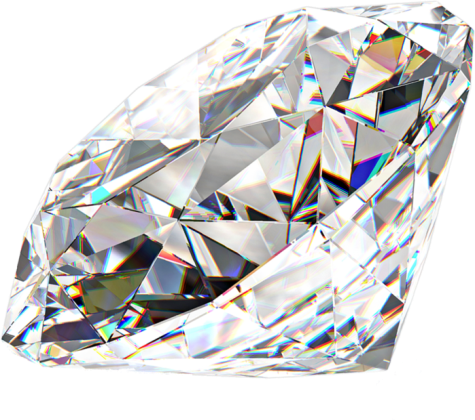 